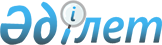 Об установлении ветеринарного режима карантинной зоны с введением ограничительных мероприятий
					
			Утративший силу
			
			
		
					Решение акима Теректинского сельского округа Алакольского района Алматинской области от 23 июля 2012 года N 16. Зарегистрировано Управлением юстиции Алакольского района Департамента юстиции Алматинской области 09 августа 2012 года N 2-5-185. Утратило силу решением акима Теректинского сельского округа Алакольского района Алматинской области от 20 августа 2012 года № 18
      Сноска. Утратило силу решением акима Теректинского сельского округа Алакольского района Алматинской области от 20.08.2012 № 18.

      Примечание РЦПИ:

      В тексте сохранена авторская орфография и пунктуация.
      В соответствии с подпунктом 7) статьи 10-1 Закона Республики Казахстан "О ветеринарии" от 10 июля 2002 года и представления главного государственного ветеринарно-санитарного инспектора Алакольского района N 3 от 28 марта 2012 года и N 5 от 9 апреля 2012 года, аким Теректинского сельского округа РЕШИЛ:
      1. Установить ветеринарный режим карантинной зоны с введением ограничительных мероприятий в Теректинском сельском округе в связи с возникновением заболевания бруцеллеза среди мелкого рогатого скота.
      2. Контроль за исполнением настоящего решения оставляю за собой.
      3. Настоящее решение вступает в силу со дня государственной регистрации в органах юстиции и вводится в действие по истечении десяти календарных дней после дня его первого официального опубликования.
      07 июля 2012 года
					© 2012. РГП на ПХВ «Институт законодательства и правовой информации Республики Казахстан» Министерства юстиции Республики Казахстан
				
Аким округа
Азимжанов Б.
СОГЛАСОВАНО:
Государственное учреждение
"Алакольское районное Управление
государственного санитарного-
эпидемиологического надзора"
Шагайбаев Фурман Скендирович
07 июля 2012 года
Государственное учреждения
"Алакольская районная
территориальная инспекция
комитета ветеринарного
контроля и надзора
министерства сельского
хозяйства Республики Казахстан"
Кабаев Арман Маратович